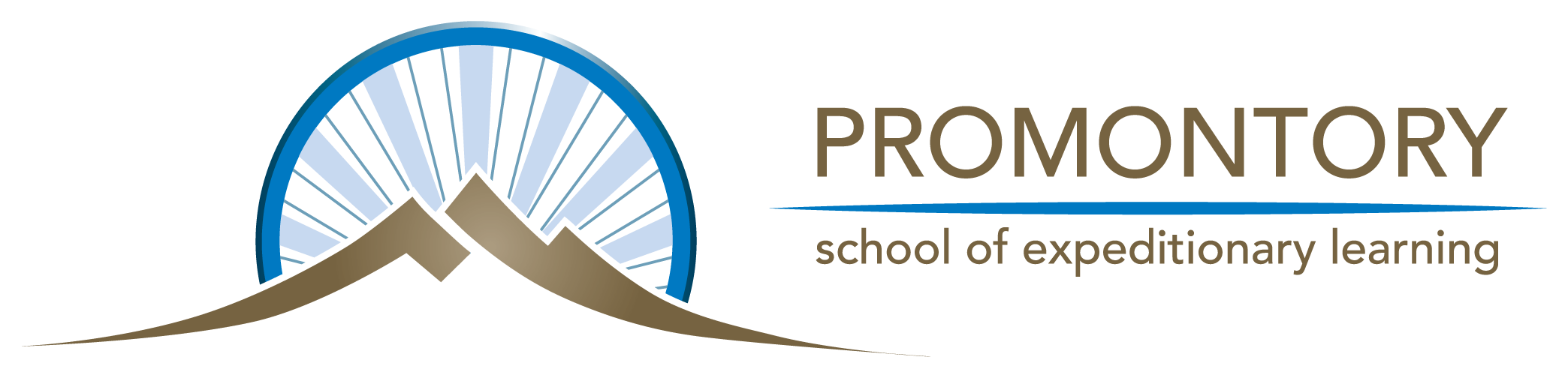 BOARD OF DIRECTORS MEETINGJanuary 18, 20247:00PM1051 W 2700 S Perry, UT  84302Trustees:				Director:		Michelle Flynn				Amber Edelman		Josie Beth Archibald--Zoom					Becca Ashby				Visitors:Karen Braithwaite			Tammy StutzneggerStephanie Quintero			Zach Davis				Dorothy Dobson		Officers:						Amy Rich				5:00 PM – CALL TO ORDER:  Michelle Flynn.  Discuss new director position at our school. 5:05PM  Action Item ·         Director Contract:  Offered Amber Edelman the position of director.  Very difficult process.  She had to answer all of the questions like every other applicant did.  Narrowed selection down to three candidates.  All three came from different backgrounds and different experiences.  Had numerous people who sat on the hiring committee.  Amber has been living the job for the past five months.  She has so many great things already in place. We would like to propose Amber as our new director. Amber talked about her process of how she became invested in wanting to be the director.  Mentioned that if somebody came to the table who was more capable then she would let them.  She has a vested interest in Promontory which started with Jennifer. Approving as new the director today.  Then will do an intent to stay in June. Given goals and feedback from hiring committee.  Zach motions to approve.  Dorothy seconds.  Motion is approved. 5:14 Adjourn:  Karen motions to adjourn.  Stephanie seconds.  Motion is approved.*Next Scheduled Board Meeting is on Thursday, February 15th at 7PM.